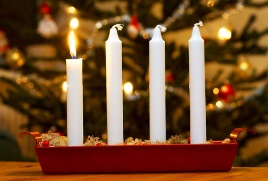 Adventsgudstjänst:	Hedvig Eleonora kyrka mellan kl 0800-0900		Ingen föranmälanJulhälsning/Personalinformation: Chinateatern, Berzelii Park, Kl 1000-1200		Kaffe serveras från kl 0900ID-handling krävs
Anmälan senast den 27 november till ulrika.soderman@mil.se. 
Ange som rubrik ditt namn och ”Chinateatern”  		I mejlet uppger du namn och personnummer för inpassering.___________________________________________________________________________Inbjudan till HKV Julbuffé2019-12-19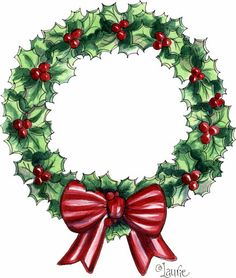 Plats: Restaurang Bastionen, Lidingövägen 24Tid: 19 dec kl 14Anmälan: Senast den 21 novemberSkicka din anmälan till ulrika.soderman@mil.se. Ange som rubrik ditt namn och ”Julbuffé”. I mejlet uppger du namn och personnummer för inpassering till HKV.